RÈGLEMENT PUMPING KOTL 2023 (english below)GénéralitésLa compétition n'est organisée qu'avec un minimum de 8 participants et est limitée à 40 participants.Le Swisskite Club de Portalban décline toute responsabilité en cas d’accident.Ce règlement peut être modifié sans préavis afin de s'adapter au nombre de participants.L’inscription se fait sur place le jour de la compétition avant 9h30, moyennant une taxe d’inscription de 15.- CHF.Principe de la compétitionLa compétition de pumping évalue à la fois : La vitesse des rideurs qui doivent effectuer un parcours autour de 3 bouées le plus rapidement possible en 2 min (cf fig 1).Chaque bouée contournée et dépassée de plus d’1 m donne un point. Le rideur peut faire une pause au ponton et repartir. En cas de chute, il peut également nager puis repartir du ponton.L’habilité des rideurs qui peuvent gagner des points supplémentaires en effectuant des tricks dans la zone Tricks (entre la bouée 1 et 3). Un point est donné pour chaque tricks différent effectué. Chaque trick ne peut être effectué qu’une fois durant le run de 2 min (par exemple si 2 foot drags sont faits, seul 1 point est marqué).La somme des points bouée et des points Tricks donne le score du run et permet de désigner le vainqueur.En cas d’égalité, la difficulté des Tricks réalisés sera prise en compte et, si nécessaire, une manche sera rejouée.Il est interdit de toucher/pousser un rider sur le parcours, de même qu’il est interdit d’empêcher volontairement un rider de dépasser. L’une de ces actions entraine la disqualification immédiate.Si le rideur suiveur chute en raison d’une chute involontaire du rideur en tête, la manche est rejouée.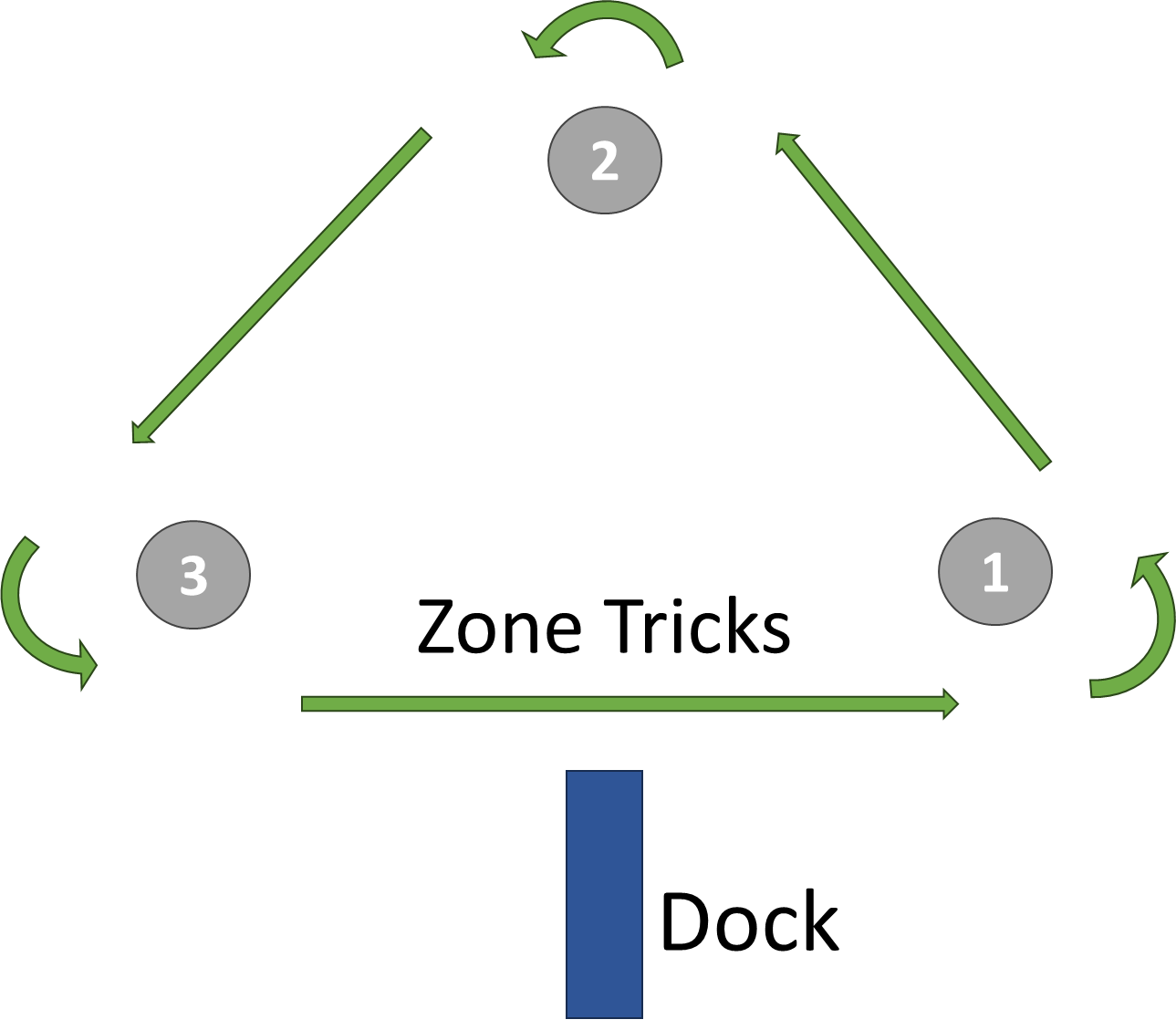 Fig 1 : Le parcoursMatérielCasque et gilet d’impact recommandés.Les participants doivent disposer de leur propre planche de dockstart / pumping équipé d'un foil.La compétition est réservée aux utilisateurs de planches de Dockstart (SUP exclus).Phase de Qualifications : 10h -12hLes rideurs effectuent le parcours par deux selon un ordre défini par tirage au sort. Le parcours est effectué 2 fois, une fois dans le sens des aiguilles d’une montre, une fois dans le sens inverse.Les départs respectifs sont donnés par 2 coups de sifflets à 5 secondes d’intervalle.A l’issue de la phase de qualification, le score du rider correspond à la somme des points gagnés lors des 2 runs.Phase finale : 13h30 – 15h00Les 8 meilleurs rideurs sont sélectionnés sur la base de leur score durant les qualifications.Un tirage au sort définit les ordres de passage et les rideurs qui s’affrontent deux par deux dans le cadre d’un run unique de 2 min.Le sens de rotation est tiré au hasard à chaque manche.La phase finale compte 8 runs4 runs pour les quarts de finales2 runs pour les demi-finales1 petite finale durant laquelle s’affrontent les perdants des demi-finales pour la 3ème place1 finaleListe des tricks (non exhaustive)Board grabHand dragFoot dragSit on the boardKnee on boardSupermanDoggie pumpSwitchTips showing360 turnOlieREGULATIONS PUMPING KOTL 2023 Version of 22.08.23 GeneralThe competition is only organized with a minimum of 8 participants and is limited to 40 participants.The Swisskite Club Portalban declines all responsibility in the event of accidents.This regulation is subject to change without notice in order to adapt to the number of participants.Registration is made on site on the day of the competition before 9.30 a.m. for a registration fee of CHF 15.-.Principle of the competitionThe pumping competition evaluates both: The speed of the riders, who must complete a course around 3 buoys as quickly as possible in 2 min (cf fig 1). Each buoy rounded and passed by more than 1 m is worth one point. The rider can take a break at the Dock and set off again. In the event of a fall, the rider may also swim toward the dock and go again.The Riders skill : riders can earn extra points by performing tricks in the Tricks zone (between buoys 1 and 3). One point is awarded for each trick performed. Each trick can only be performed once during the 2 min run (e.g. if 2 foot drags are performed, only 1 point is scored).The sum of the buoy points and the Tricks points gives the score for the run and is used to decide the winner.In the event of a tie, the difficulty of the Tricks performed will be considered and if necessary, a run will be replayed. It is forbidden to touch/push a rider on the course, just as it is forbidden to deliberately prevent a rider from overtaking. Any of these actions will result in disqualification.If the following rider falls due to an involuntary fall of the leading rider, the run is replayed.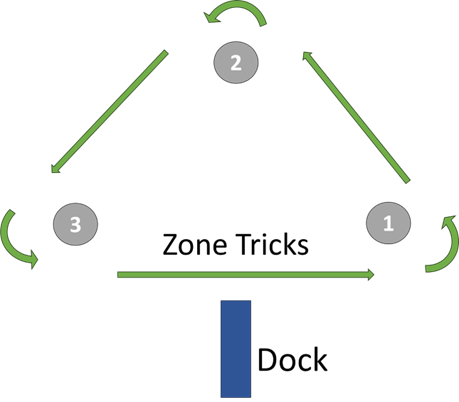 Fig 1 : The courseEquipmentHelmet and impact vest recommended.Participants must have their own dockstart / pumping board equipped with a foil.The competition is reserved for users of Dockstart boards (SUP excluded).Qualifying phase: 10am - 12pmRiders complete the course in pairs according to an order defined by random draw. The course is completed 2 times, once clockwise, once anti-clockwise.The respective starts are given by 2 whistle blasts 5 seconds apart.At the end of the qualification phase, the rider's score is the sum of the points earned during the 2 runs.Final phase: 1:30 pm - 3:00 pmThe 8 best riders are selected based on their score during the qualifications.A draw defines the running orders and the riders who compete two by two in a single 2 min run.The direction of rotation is drawn at random for each run.The final phase comprises 8 runs.4 runs for the quarterfinals2 runs for the semi-finals.1 small final in which the losers of the semi-finals compete for 3rd place.1 finalList of tricks (non-exhaustive)Board grabHand dragFoot dragSit on the boardKnee on boardSupermanDoggie pumpSwitchTips showing360 turnOlie